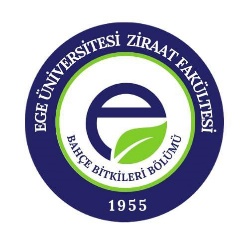 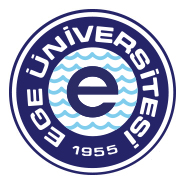 BÖLÜM ÖĞRENCİ TEMSİLCİLERİ KURULU SEÇİMUYGULAMA ESASLARI1. AMAÇ VE DAYANAKEge Üniversitesi Ziraat Fakültesi Bahçe Bitkileri’ne kayıtlı öğrencileri temsil etmek, sorunlarını görüşmek, haklarını gözetmek, çözümler üretmek ve önerileri eğitim-öğretim birimi kuruluna iletilmesini sağlanması ve katkıda bulunması amacıyla düzenlenmiştir. Bu yönerge 2547 sayılı Yükseköğretim kanununun 7. ve 65 inci maddeleri ile Yükseköğretim Kurumları Öğrenci Konseyleri ve Yükseköğretim Kurumları Ulusal Öğrenci Konseyi Yönetmeliği hükümlerine uygun olarak hazırlanmıştır. Söz konusu seçimlerde, Ege Üniversitesi Öğrenci Konseyi Yönergesi uygulanacaktır. (https://oidb.ege.edu.tr/files/oidb/icerik/files/yonergeler/ogrkonseyi.pdf)Tanım Bölüm Öğrenci Temsilcileri Kurulu: Ege Üniversitesi Ziraat Fakültesi Bahçe Bitkileri Bölümü 1., 2., 3. ve 4. sınıf öğrenci temsilcilerinden oluşan kurulu ifade eder.Bölüm Öğrenci Temsilcisi: Ege Üniversitesi Ziraat Fakültesi Bahçe Bitkileri öğrencilerinin, kendi aralarından bulundukları bölüm/program öğrencilerini, Öğrenci Konseyinde temsil etmesi için seçtiği öğrenciyi ifade eder.2. GENEL HÜKÜMLERÖğrenci temsilcileri seçimlerine ilişkin genel esaslar Her eğitim-öğretim yılı güz dönemi başında, bölüm lisans öğrencilerimiz tarafından Bölüm Öğrenci Temsilcileri Kurulu’nu oluşturacak olan her sınıfta eğitim-öğretim koordinatörlüğü veya bölüm başkanlığı gözetiminde sınıf temsilcisi ve yardımcısı seçimi yapılır. Sınıf Temsilciği Seçim Toplantısı tutanak altına alınarak, bölüm lisans öğrencileri belirtilen saatlerde, toplantı salonlarında ya da çevrim içi olmaları gerekmektedir. Seçimin geçerli olması için kayıtlı öğrencilerin %80’inin oy kullanmış olması gerekir. Bu seçim, öğrenciler arasında açık oyla belirlenen 3 kişiden oluşan bir sandık kurulu denetiminde ve Bölüm Başkanlığı’nda gizli oy ve açık sayım esasına göre yapılır. Öğrenci temsilciliklerine aday olacak öğrenciler, seçim tarihinden en az bir hafta önce adaylıklarını ilan ederler ve seçimlerin yapılacağı tarihten bir önceki günün mesai bitimine kadar seçim kampanyasını yürütebilirler.Öğrenci temsilcisi seçebilmek için, mevcut öğrenci sayısının yarısından fazlasının oyunu almak gereklidir. Bu oran sağlanamadığı taktirde en geç bir hafta içinde ikinci bir seçim yapılır. İkinci seçim, ilk seçimde en yüksek oy alan iki aday arasında yapılır ve hazır bulunan katılımcılar tarafından seçilir. Temsilci yardımcısı da aynı esaslara göre seçilir.Öğrenci temsilciliği adaylarında aranacak şartlar Öğrenci temsilciliklerine aday olacak öğrencilerde aşağıdaki şartlar aranır:a) Ege Üniversitesi Ziraat Fakültesi Bahçe Bitkileri’ne kayıtlı öğrencisi olması, b) Siyasi parti organlarında üye veya görevli olmaması, c) Yükseköğretim kurumundan uzaklaştırılmasını gerektiren yüz kızartıcı bir suç işlememiş olması. d) Seçimin yapıldığı dönemde kayıt dondurmamış olması.Sınıf Temsilcisinin Görevleri Öğrenci Temsilcisinin görevleri şunlardır:a) Temsil ettiği bölümün Öğrenci Konseyi çalışmalarını yürütmek,b) Öğrenci Konseyi organlarının aldığı kararları temsil ettiği birimde duyurmak ve uygulamalarını izlemek, c) Fakülte Bölüm Öğrenci Temsilcileri Kurulu toplantılarına katılmak ve bu toplantılarda kendi bölüm öğrencilerini temsil etmek, d) Temsil ettiği bölüm öğrenci sorunlarını belirlemek ve bunların çözümü için Öğrenci Konseyinin ve yükseköğretim kurumunun ilgili yönetim organlarına iletmek, e) Kendi bölüm öğrencilerini, öğrenci etkinliklerinde temsil etmek,f) Temsil ettiği bölümdeki öğrencilerle bu birimlerin yönetim organları arasında iletişimi geliştirmek, g) Temsil ettiği bölümdeki öğrenci etkinliklerini koordine etmek,h) Öğrencilerle ilgili konuların görüşülmesi sırasında temsil ettiği bölüm akademik toplantılarına katılmak.Bölüm Öğrenci Temsilcileri Kurulu GörevleriBölüm Öğrenci Temsilcileri Kurulunun görevleri şunlardır:a) Sınıf temsilciliği görevlerinin yanında Lisans Akreditasyon Çalışmaları kapsamında iç paydaşların bir parçasını oluşturmak, bu kapsamda yapılan toplantılara katılmak ve gerekli durumlarda görev almak.Bahçe Bitkileri Bölüm Başkanlı’ğıEGE ÜNİVERSİTESİ
ZİRAAT FAKÜLTESİ
BAHÇE BİTKİLERİ BÖLÜMÜ